Note: This is an example of an information sheet for potential participants. The italicised text will need to be adapted to suit your own study. Remember to use non-academic language that can be understood by everyone: it’s important that potential participants are able to understand the information provided.Version number xxx and date xxxxParticipant Information Sheet(For Children up to 5 years old)My name is [import name] and I am an [Delete as appropriate - undergraduate student/postgraduate student/researcher] from the [import – School/division] at Queen Margaret University in Edinburgh. As part of my [delete as appropriate - degree course/research study], I am undertaking a research project titled:Simple/everyday title here([Import scientific title in brackets here])The following information sheet it is intended to be shown and explained to the child by their parent/ guardian and researcher taking consent.Name of researcher:	[import name]Address:		[import school and division]Queen Margaret University, Edinburgh			Queen Margaret University DriveMusselburghEast Lothian  EH21 6UUEmail:	[import researcher’s email][Add a relevant picture here]Explain in no more than a few short sentences in very simple, everyday language what the study is about. 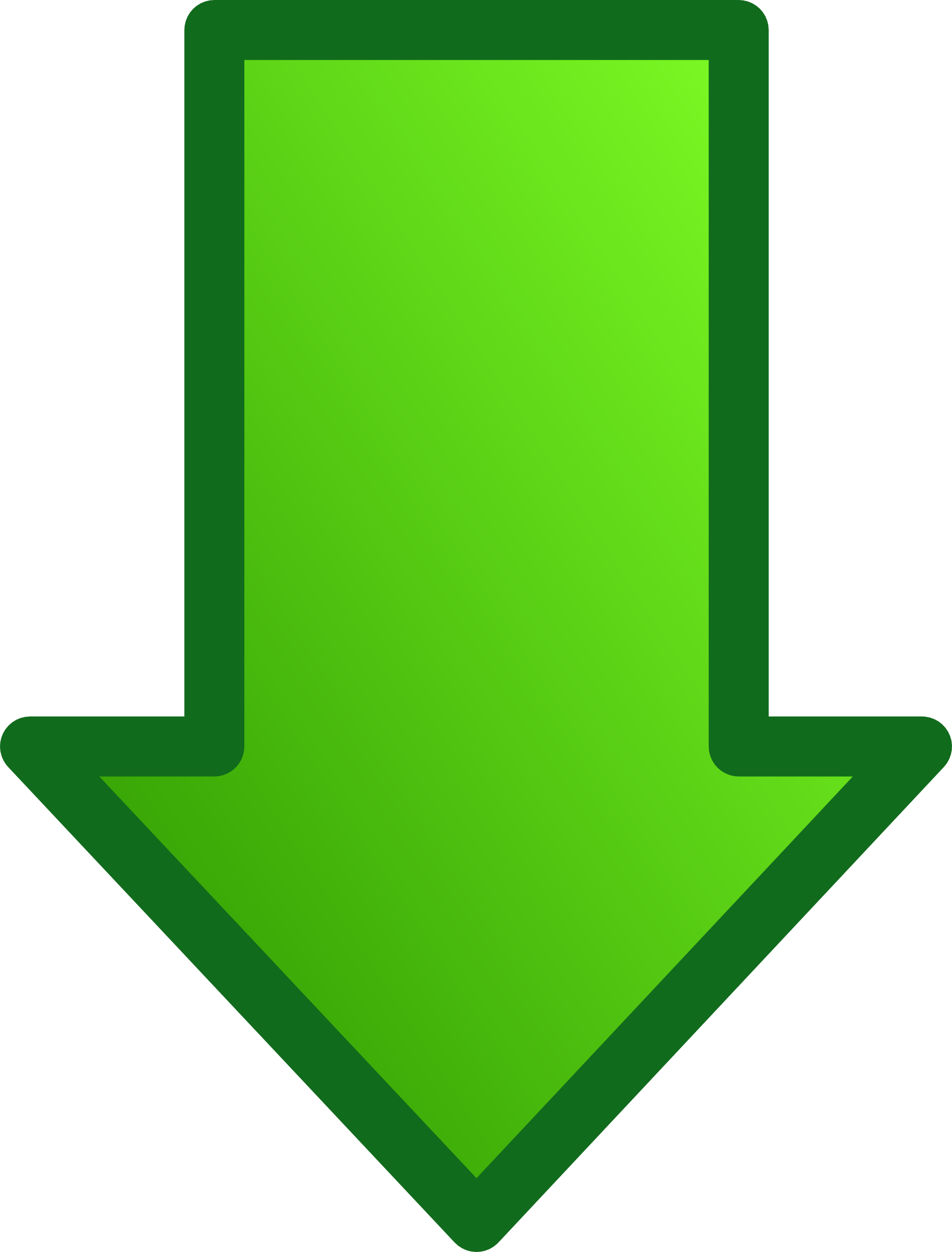 [Add a relevant picture here]Explain in no more than a few short sentences in very simple everyday language why you are asking them if they would like to help you, e.g. they many complain of pain somewhere, they may go to a particular school, they participate in a particular sport or activity, etc..[Add a relevant picture here]Explain in no more than a few short sentences in very simple, everyday language what you will ask them to do if they want to help.[Add a relevant picture here]Continue your explanation on process here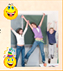 The information that we get from this study will help us XXXXXPlease ask me as many questions as you have.